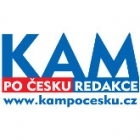 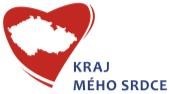 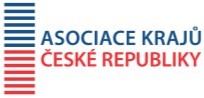 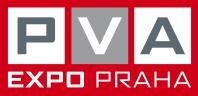 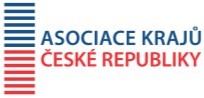 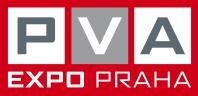 ANKETA Kraj mého srdce – jubilejní X. ročník   Desátý ročník ankety Kraj mého srdce proběhl ve spolupráci neziskové organizace KAM po Česku a veletržní správy PVA EXPO Praha, tradičně pod záštitou Asociace krajů České republiky. Anketa proběhla na portálu redakce www.kampocesku.cz/anketa. Složitá pandemická situace koncem roku 2021 a počátkem roku 2022, přesně v čase pořádání ankety, negativně ovlivnila cestovní ruch. Pořadatel ankety proto očekával menší zájem hlasujících, ale nic takového se nestalo. Oproti minulému ročníku se zájem veřejnosti nezměnil. Do ankety se zapojilo, po odstranění neplatných hlasů, 3 160 ověřených hlasujících čtenářů, z toho bylo 2 143 žen a 1 017 mužů. Jednotlivým krajům bylo v osmi kategoriích přiděleno celkem 122 005 bodů (1. místo tři body, 2. místo dva body, 3. místo jeden bod). V absolutním pořadí nevíce bodů v hlasování získal Jihočeský kraj, celkem 19 068 bodů (15,63 % ze všech přidělených). Předstihl tak svého tradičního rivala Jihomoravský kraj, který skončil druhý s celkem 15 554 body (12,75 %). Velkým překvapením, posunem vzhůru v anketě, je třetí místo pro Kraj Vysočina s celkem 14 268 body (11,69 %). Na dalších místech se umístily:   4) Olomoucký kraj / 9 429 bodů (7,73 %)  5) Moravskoslezský kraj / 9 160 bodů (7,51 %)   6) Pardubický kraj / 7 687 bodů (6,30 %)   7) Zlínský kraj / 7 219 bodů (5,92 %)   8) Liberecký kraj / 6 874 bodů (5,63 %)   9) Karlovarský kraj / 6 718 bodů (5,51 %) 10) Hlavní město Praha / 6 661 bodů (5,46 %) 11) Královéhradecký kraj / 6 396 bodů (5,24 %) 12) Středočeský kraj / 6 204 bodů (5,08 %) 13) Plzeňský kraj / 4 232 bodů (3,47 %) 14) Ústecký kraj / 2 535 bodů (2,08 %) X. ročník ankety proběhl ve znamení znovuzískání absolutního prvenství Jihočeským krajem, masivním nástupem Kraje Vysočina, ztráty dominance Prahy a úspěchem Zlínského kraje. Výsledky ankety jsou dost možná námětem k zamyšlení pro řadu krajů, jak získat zpět ztracené pozice (Liberecký, Moravskoslezský kraj a Praha), jak vstoupit do povědomí návštěvníků a jak přilákat jejich pozornost (Plzeňský, Středočeský, Ústecký kraj). Některým krajům patrně naopak nebude stačit obhajoba pozic, jako Pardubickému a Královéhradeckému, jejichž potenciál je vyšší než šesté a jedenácté místo v absolutním pořadí. Navíc Pardubický kraj svým skvělým umístěním v anketě jasně odpovídá na dlouholetou nepřízeň, kterou je častován Českým statistickým úřadem, jenž jej každoročně pasuje do role absolutního outsidera v návštěvnosti krajů. Někomu možná chybělo pomyslné štěstí, lákavější nabídka, ale řada hlasujících také nesprávně identifikuje kraj, pro který hlasuje. Výsledky ankety přesto ukázaly, že i za složitých pandemických opatření mají nabídky všech krajů svůj potenciál, a tak i své příznivce.      Pořadí na prvních třech místech v jednotlivých kategoriíchKAM na letní dovolenou/pěší a cyklo  Jihočeský kraj 3 317 b.  Jihomoravský kraj 2 629 b.  Kraj Vysočina 2 081 b.KAM za folklorem/tradicemi  Jihomoravský kraj 4 784 b.  Jihočeský kraj 2 268 b.  Zlínský kraj 1 826 b.KAM do lázní/wellness  Karlovarský kraj 4 363 b.  Jihočeský kraj 1 966 b.  Zlínský kraj 1 466 b. KAM na památky  Jihočeský kraj 2 857 b.  Hlavní město Praha 2 822 b.  Jihomoravský kraj 1 942 b. KAM na zimní dovolenou Liberecký kraj 2 577 b.  Kraj Vysočina 2 251 b.  Královéhradecký kraj 2 039 b.KAM na výlet s dětmi Jihočeský kraj 2 628 b.  Kraj Vysočina 1 934 b.  Jihomoravský kraj 1 794 b. KAM na koně/koňské stezky Kraj Vysočina 2 459 b.  Jihočeský kraj 2 344 b.  Pardubický kraj 2 096 b. KAM za zážitkem/adrenalinem Jihočeský kraj 1 853 b.  Kraj Vysočina 1 743 b.  Hlavní město Praha 1 700 b. Z celkového počtu 14 hodnocených krajů jich devět stanulo alespoň jednou na pomyslných stupních vítězů. Jihočeský kraj 4 zlaté a 3 stříbrné, Jihomoravský kraj 1 zlatá, 1 stříbrná a 2x bronz. Kraj Vysočina jedna zlatá, 3x stříbrná a 1x bronz, Hlavní město Praha 1 stříbrná a 1x bronz, Liberecký kraj 1 zlatá, stejně jako Karlovarský a Zlínský kraj 2x bronz, Pardubický a Královéhradecký kraj 1x bronz.  Nejvyšší bodové zisky jednotlivých krajů v kategoriích  Jihomoravský kraj 4 784 b. KAM za folklorem  Jihočeský kraj 3 317 b. KAM na letní dovolenou/pěší a cyklo  Moravskoslezský kraj 1 783 b. KAM na zimní dovolenou  Liberecký kraj 2 577 b. KAM na zimní dovolenou  Kraj Vysočina 2 459 b. KAM na koně/koňské stezky  Pardubický kraj 2 096 b. KAM na koně/koňské stezky  Karlovarský kraj 4 363 b. KAM do lázní/wellness  Zlínský kraj 1 826 b. KAM za folklorem/tradicemi  Hlavní město Praha 2 822 b. KAM na památky  Královéhradecký kraj 2 039 b. KAM na zimní dovolenou  Olomoucký kraj 1 317 b. KAM na zimní dovolenou  Středočeský kraj 1 367 b. KAM na památky  Plzeňský kraj 612 b. KAM na výlet s dětmi  Ústecký kraj 451 b. KAM za zážitkem/adrenalinem Pět vylosovaných vítězů z řad hlasujících Veronika Musilová, Praha  František Novák, Jihlava  Vlasta Stejskalová, Bystřice nad Pernštejnem  Nikola Killerová, Brno  Ilona Zieglová, Odry. Ceny věnované partnery ankety si vylosovaní vyzvednou v sídle redakce KAM po Česku. Kompletní výsledky X. ročníku ankety Kraj mého srdce budou uveřejněny v dubnovém vydání magazínu KAM po Česku a na www.kampocesku.cz. Krajští vítězové převezmou ceny v rámci 30. ročníku veletrhu HOLIDAY WORLD & REGION WORLD 18. března 2022. Křišťálové glóby – ceny pro krajské vítěze v jednotlivých kategoriích – vyrobili skláři ve sklárně RÜCKL CRYSTAL, a. s., Nižbor.Partneři ankety■ Edice Česká televize ■ Vydavatelství Českého rozhlasu RADIOSERVIS ■ ALPA, a. s. ■ Divadlo Palace Praha ■ Vydavatelství MCU ■ Karlovarská Becherovka ■ VIDA! science centrum Brno ■ Centrum Babylón ■ Escape Point ■ ABF, a. s., a další... Tiskový servis   Vydavatelství KAM po Česku, 10. 3. 2022  (redakce@kampocesku.cz), tel.: +420 222 944 816-7  